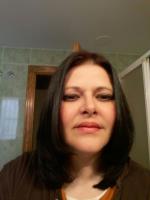 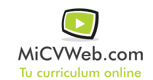 Experiencia ProfesionalExperiencia Profesional Martínez Moscardón Y Cano 10/2015-7/2019-- Selecciona -- ((Seleccionar)) Etiquetar embolsar hacer juegos de sábanas hacer el inventario hacer pedidosHabilidades y CapacidadesHabilidades y CapacidadesHabilidades y CapacidadesHabilidad 1Habilidad 2Habilidad 3Habilidad 4Habilidad 5Habilidad 6FormaciónFormaciónBachiller 6/1999BUP / COU (Bachillerato) / Secundaria . Otra no especifiada Instituto Alexandru Papiu Ilarian. DejFormación ComplementariaFormación ComplementariaIdiomasIdiomasInformáticaInformáticaInformación adicionalhttp://larisavaida26.MiCVweb.comVendedor en tiendas Instituto Henri Coanda Cluj Romania.Tecnico en gestión Administrativa ESINE Madrid 2017 